Nội dung ôn tập tuần từ 10/2 – 16/2/2010 môn Địa Lí 12Lý thuyết.Học sinh ôn tập kiến thức các bài đã học      Bài 20: Chuyển dịch cơ cấu kinh tế  Bài 21: Đặc điểm nền nông nghiệp nước ta.Bài 22: Vấn đề phát triển nông nghiệp.Bài 24: Vấn đề phát triển thủy sản và lâm nghiệpBài tập phải hoàn thành và nộp vào tiết đầu tiên của tuần đi học trở lại.HS hoàn thiện hệ thống câu hỏi trắc nghiệm theo các cấp độ và khai thác Atlat, nhận xét bảng số liệu.HỆ THỐNG CÂU HỎIBÀI 20: CHUYỂN DỊCH CƠ CẤU KINH TẾI. MỨC ĐỘ NHẬN BIẾT (12 CÂU)Câu 1: Cơ cấu GDP phân theo ngành kinh tế của nước ta đang có sự chuyển dịch theo hướngA. Tỉ trọng KVI giảm, tỉ trọng KVIII tăng nhanh, tỉ trọng KVII tăng chậmB. Tỉ trọng KVI giảm, tỉ trọng KVII tăng , tỉ trọng KVIII có biến độngC. Tỉ trọng KVI tăng, tỉ trọng KVIII tăng nhanh, KVII giảm	D. Tỉ trọng KVI ít thay đổi, tỉ trọng KVIII tăng nhanh, KVII tăng chậmCâu 2:  Thành phần kinh tế giữ vai trò chủ đạo trong nền kinh tế nước ta làA. Kinh tế tập thể			B. Kinh tế nhà nướcC. Kinh tế tư nhân			D. Kinh tế có vốn đầu tư nước ngoàiCâu 3. Xu hướng chuyển dịch trong khu vực I làA. Giảm tỉ trọng nông nghiệp, tăng tỉ trọng ngành thủy sảnB. Giảm tỉ trọng ngành nông nghiệp, tăng tỉ trọng ngành lâm nghiệpC. Tăng tỉ trọng ngành trồng trọt, tăng tỉ trọng thủy sảnD. Tăng tỉ trọng trồng trọt, giảm tỉ trọng thủy sản Câu 4: Khu vực Dịch vụ nước ta đã có bước tăng trưởng nhất là trong lĩnh vực liên quan đến A. Giáo dục			B. Kết cấu hạ tầng và phát triển đô thịC. Du lịch			D. y tếCâu 5: Trên phạm vi cả nước hình thành mấy vùng kinh tế trọng điểmA. 2                B. 3                   C.4             D.5Câu 6: Xu hướng chuyển dịch trong nông nghiệp (nghĩa hẹp) làA. Tăng tỉ trọng ngành trồng trọt, giảm tỉ trọng ngành chăn nuôiB. Giảm tỉ trọng ngành trồng trọt, tăng tỉ trọng ngành chăn nuôiC. Giảm tỉ trọng cây công nghiệp, tăng tỉ trọng cây lương thựcD. Tỉ trọng ngành trồng trọt và chăn nuôi đều tăngCâu 7: Loại hình dịch vụ mới ra đời ở nước ta làA. Giáo dục		B. Thương mại	C. Viễn thông	D. Y tếCâu 8: về chuyển dịch cơ cấu lãnh thổ ở nước ta đã hình thànhA. Khu chế xuất		B. Vùng động lực phát triển kinh tếC. Các vùng chuyên canh	D. Tất cả đều đúngCâu 9: Ở khu vực II, công nghiệp có xu hướng chuyển dịch cơ cấu ngành và đa dạng hóa sản phẩm đểA. Phù hợp với yêu cầu của thị trường		B. Tăng hiệu quả đầu tưC. Tránh ô nhiễm môi trường			D. A và B đúngCâu 10: Xu hướng chuyển dịch cơ cấu ngành kinh tế nước ta phù hợp với yêu cầu chuyển dịch cơ cấu kinh tế theo hướngA. Công nghiệp hóa, hiện đại hóa			B. Hội nhập kinh tế toàn cầuC. Đô thị hóa						D. Kinh tế thị trường có định hướng xã hội chủ nghĩaCâu 11: Cơ cấu sản phẩm công nghiệp chuyển dịch theo hướngA. tăng tỉ trọng các sản phẩm cao cấp, giảm tỉ trọng các sản phẩm có chất lượng thấpB. tăng tỉ trọng các sản phẩm có chất lượng cao, giảm tỉ trọng các sản phẩm có chất lượng thấpC. tăng tỉ trọng các sản phẩm có thể cạnh trạnh về giá cả, giảm tỉ trọng các sản phẩm không phù hợp với yêu cầu của thị trườngD. tất cả đều đúngCâu 12:Vùng phát triển công nghiệp mạnh nhất ở nước ta làA. Đồng bằng sông Hồng		B. Đông Nam bộC. Bắc Trung bộ			D. Tây NguyênII. MỨC ĐỘ THÔNG HIỂU (6 CÂU)Câu 1: Dựa vào Atlát Địa lí Việt Nam trang 17, chọn đáp án đúng nhất về xu hướng chuyển dịch cơ cấu GDP theo khu vực kinh tế ở nước ta.A. Giảm tỉ trọng nông- lâm- thủy sản, tăng tỉ trọng công nghiệp xây dựngB. Giảm nông – lâm- thủy sản, tăng công ngiệp xây dựngC. Tăng tỉ trọng nông- lâm- thủy sản, giảm tỉ trọng công nghiệp xây dựngD. Tăng nông- lâm - thủy sản, giảm công nghiêpj xây dựng.Câu 2: Căn cứ và Atlát Địa lí Việt Nam trang 17, hãy cho biết các trung tâm kinh tế nào ở nước ta trên 100 nghìn tỉ đồngA. Hà Nội, Hải Phòng, Đà nẵng		B. Hà Nội, thành phố Hồ Chí MinhC. Thành phố Hồ Chí Minh, Đà nẵng	D. Hải Phòng, Vũng Tàu, Cần Thơ.Câu 3: Xu hướng chuyển dịch cơ cấu thành phần kinh tế ở nước ta cho thấyA. Quá trình công nghiệp hóa hiện đại hóa ở nước ta đang được đẩy mạnhB. Nền kinh tế nước ta đang ngày càng hội nhập toàn cầuC. Nước ta phát triển nền kinh tế thị trường theo định hướng XHCND. B và C đúngCâu 4: Xu hướng chuyển dịch nào sau đây cho thấy nước ta có tốc độ công nghiệp hóa khá nhanhA. Khu vực III đang có sự biến động		B. Tỉ trọng khu vực II tăng nhanhC. Tỉ trọng khu vực I có xu hướng giảm nhanh	D. tất cả đều đúngCâu 5: Trong ngành trồng trọt xu hướng giảm tỉ trọng cây lương thực, tăng tỉ trọng cây công nghiệp nhằmA. Phát huy lợi thế về đất đai	B. Nâng cao hiệu quả kinh tế trong nông nghiệpC. chuyển nển nông nghiệp sang sản xuất hàng hóa	D. Tạo ra nhiều sản phẩm xuất khẩuCâu 6: Dựa vào Atlát Địa lí trang 17, cho biết vùng kinh tế nào ở nước ta có GDP bình quân theo đầu người thấpA. Đồng bằng sông Hồng		B. Bắc Trung BộC. Trung du miền núi Bắc bộ	D. Đông Nam bộIII. MỨC ĐỘ VẬN DỤNG (9 CÂU)Câu 1:  Dựa vào Atlát Địa lí Việt nam trang 17, cho biết điểm giống nhau về cơ cấu GDP theo khu vực kinh tế của Hà Nội và tp Hồ Chí Minh làA. Tỉ trọng khu vực dịch vụ lớn nhất	B. Tỉ trọng khu vực Công nghiệp – xây dựng lớn nhấtC. tỉ trọng khu vực nông- lâm – ngư nghiệp nhỏ nhất	D. A và C đúngCâu 2: Dựa vào Atlát địa lí Việt Nam trang 17 - biểu đồ miền thể hiện cơ cấu GDP phân theo khu vực kinh tế nước ta giai đoạn 1990 – 2007 cho biết ý nào sau đây chưa chính xácA. Tỉ trọng khu vực nông – lâm – ngư nghiệp có xu hướng giảm B. Tỉ trọng công nghiệp – xây dựng có xu hướng tăngC. Năm 1995,  Tỉ trọng dịch vụ cao nhấtD. Năm 1990, Tỉ trọng nông – lâm – ngư nghiệp thấp nhấtCâu 3: Điểm nào sau đây không đúng với kinh tế nhà nướcA. Giữ vai trò chủ đạo trong nền kinh tế		B. Quản lí các ngành và lĩnh vực then chốtC. Tỉ trọng trong cơ cấu GDP ngày càng giảm	D. Tỉ trọng ngày càng tăng trong cơ cấu GDPCâu 4: Cho bảng số liệuGiá trị sản xuất trong khu vực I ở nước taTỉ trọng ngành nông nghiệp, lâm nghiệp, thủy sản ở nước ta  năm 2000 lần lượt làA. Năm 2000 ( 70%; 12%;18%) , năm 2005 (71,5% ;3,7% ; 24,8%)B. Năm 2000 (79%, 5%, 16%) , năm 2005  (71,5% ;3,7% ; 24,8%)C. Năm 2000 (79%, 5%, 16%) , năm 2005  (70% ; 12% ; 18%)D. Tất cả đều saiCâu 5: Loại hình dịch vụ nào sau đây không phải mới ra đời gần đây ở nước taA. Tư vấn đầu tư		B. vận tải hàng khôngC. Chuyển giao công nghệ		D. Viễn thôngCâu 6: Điểm nào sau đây không đúng với sự chuyển dịch cơ cấu kinh tế trong nội bộ ngành nông nghiệpA. Giảm tỉ trọng cây lương thực, tăng tỉ trọng cây công nghiệpB. Giảm tỉ trọng ngành trồng trọt, tăng tỉ trọng ngành chăn nuôiC. Tăng tỉ trọng của nông nghiệp. giảm tỉ trọng của ngư nghiệpD. Câu A và B đúngCâu 7: Dựa vào Atlát Địa lí Việt Nam trang 17. Cho biết ý nào sau đây không đúng về quy mô các trung tâm kinh tế ở nước taA. Hà Nội và TP Hồ Chí Minh giống nhau	B. Hà Nội và Đà Nẵng khác nhauC. Hải Dương và Huế khác nhau			D. Nha Trang và Hạ Long giống nhauCâu 8: Điểm nào sau đây không đúng về sự chuyển dịch cơ cấu kinh tế trong nội bộ khu vực IIA. Giảm tỉ trọng công nghiệp khai thác, tăng tỉ trọng công nghiệp chế biếnB. Giảm tỉ trọng các sản phẩm chất lượng thấp, tăng tỉ trọng các sản phẩm có khả năng cạnh tranh caoC. Hình thành và phát triển các ngành công nghệ cao như sản xuất ô tô, viễn thôngD. A và B đúngCâu 9: Ý nào sau đây không chính xác về sự chuyển dịch cơ cấu lãnh thổ kinh tế ở nước taA. Hình thành các vùng động lực kinh tế		B. Hình thành các trung tâm kinh tếC. Hình thành các vùng chuyên canh		D. Mở rộng thị trường thế giớiIV. MỨC ĐỘ VẬN DỤNG CAO (3 CÂU)Câu 1: Xu hướng chuyển dịch trong nội bộ các ngành kinh tế cho thấy các ngành kinh tế nước ta đangA. Hiện đại hơn			B. Phù hợp với xu thế hòa nhập vào nền kinh tế thế giớiC. Phát triển cân đối toàn diện	D. Tất cả đều đúngCâu 2: Đòi hỏi đối với một nền kinh tế tăng trưởng bền vững làA. Nhịp độ phát triển cao				B. Có cơ cấu giữa các ngành, các thành phần hợp líC. Có cơ cấu hợp lí giữa các vùng lãnh thổ	D. Tất cả đều đúngCâu 3: Vùng kinh tế giữ vị trí đầu tàu về kinh tế, dẫn đầu trong CNH – HĐH, là vùng kinh tế động lực của cả nước làA. Vùng kinh tế trọng điểm phía Nam		B. Vùng kinh tế trọng điểm phía BắcC. Vùng kinh tế trọng điểm miền Trung		D. Câu A và B đúngBÀI 21: ĐẶC ĐIỂM NỀN NÔNG NGHIỆP NƯỚC TAI. MỨC ĐỘ NHẬN BIẾT (12 CÂU)Câu 1: Đặc điểm của nền nông nghiệp nước ta làA. Có sản phẩm đa dạng                                   B. Nền nông nghiệp nhiệt đớiC. Nông nghiệp thâm canh có trình độ cao	D. Nền nông nghiệp đang được hiện đại và cơ giới hóaCâu 2: Tính chất nhiệt đới ẩm gió mùa của thiên nhiên làm cho sản xuất nông nghiệp nước taA. Có sự ổn định cao                                   B. Tương đối ổn định, ít có sự biến độngC. tăng thêm tính bấp bênh vốn có              D. hạn chế được tính bấp bênh vốn cóCâu 3: Một đặc điểm khá rõ của nền nông nghiệp nước ta hiện nay là A. nền nông nghiệp cổ truyền hầu như còn rất ít ở các vùng nước taB. sự tồn tại song song nền nông nghiệp cổ truyền và nền nông nghiệp hàng hóaC. nền nông nghiệp hàng hóa mở rộng ở hầu hết các vùng.D. nền nông nghiệp cổ truyền không còn, thay vào đó là nền nông nghiệp hàng hóaCâu 4: Đặc trưng của nền nông nghiệp hàng hóa làA. Người sản xuất quan tâm nhiều đến sản lượngB. Mỗi mỗi cơ sở sản xuất, mỗi địa  phương đều sản xuất nhiều loại sản phẩmC. Phần lớn sản phẩm sản xuất ra để tiêu dùng tại chỗD. Nông nghiệp gắn liền với công nghiệp chế biến và dịch vụ nông nghiệpCâu 5: Mục đích quan trọng của nền nông nghiệp sản xuất hàng hóa làA. tự cấp, tự túc		B. Tạo ra nhiều lợi nhuậnC. Tạo ra nhiều nông sản trên một diện tích rộng	D. Tất cả các mục đích trênCâu 6: thế mạnh trong nông nghiệp ở khu vực trung du miền núi làA. Các cây hàng năm và chăn nuôi gia súc lớn	B. Các cây lâu năm và chăn nuôi gia súc lớnC. Chăn nuôi gia cầm và trồng cây chè           D. Khai thác khoáng sảnCâu 7: Tính chất nhiệt đới ẩm gió mùa của thiên nhiên làm cho sản xuất nông nghiệp nước taA. Có sự ổn định cao                                   B. Tương đối ổn định, ít có sự biến độngC. tăng thêm tính bấp bênh vốn có              D. hạn chế được tính bấp bênh vốn cóCâu 8: Đặc trưng của nền nông nghiệp hàng hóa làA. Người sản xuất quan tâm nhiều đến sản lượngB. Mỗi mỗi cơ sở sản xuất, mỗi địa  phương đều sản xuất nhiều loại sản phẩmC. Phần lớn sản phẩm sản xuất ra để tiêu dùng tại chỗD. Nông nghiệp gắn liền với công nghiệp chế biến và dịch vụ nông nghiệpCâu 9: Mục đích quan trọng của nền nông ngiệp sản xuất hàng hóa làA. tự cấp, tự túc	B. Tạo ra nhiều lợi nhuậnC. Tạo ra nhiều nông sản trên một diện tích rộng	D. Tất cả các mục đích trênCâu 10: Khí hậu nhiệt đới ẩm gió mùa có sự phân hóa rõ rệt có ảnh hưởng rất căn bản đến A. Cơ cấu mùa vụ					B. Việc lưa chọn nền nông nghiệp cổ truyềnC. Việc lực chọn nền nông nghiệp hiện đại 	D. Tất cả đều đúngCâu 11: Phương hướng quan trọng để phát huy thế mạnh nền nông nghiệp nhiệt đới làA. Đẩy mạnh sản xuất nông sản xuất khẩuB. Tạo ra nhiều nông sản phục vụ nhu cầu trong nướcC. Hạn chế xuất khẩu nông sảnD. Tất cả đều saiCâu 12: Cơ cấu mùa vụ có những thay đổi quan trọng, với các giống cây có đặc điểmA. Ngắn ngày, chịu được sâu bệnh			B. Dài ngày, chịu được sâu bệnhC. Dài ngày, có thể thu hoạch sau mùa mưa bão	D. Ngắn ngày, có thể thu hoạch sau ngày mưa bão.II. MỨC ĐỘ THÔNG HIỂU (6 câu)Câu 1: Nguyên nhân chính dẫn đến sự phân hóa mùa vụ ở nước ta là do sự phân hóa vềA. Đất đai                               B. Địa hìnhC. Khí hậu                              D. Sinh vậtCâu 2: Vụ sản xuất chính mới được hình thành ở đb sông Hồng làA. Vụ hè thu                                                      B. Vụ mùaC. Vụ đông                                                        D. Vụ chiêmCâu 3: Nguyên nhân làm tăng tính bấp bênh vốn có trong sản xuất nông nghiệp nước ta làA. Sự phân mùa của nguồn nước			B. Sự đa dạng của đất đaiC. Tính bất thường của nhịp điệu mùa khí hậu	D. Cả A và C đúngCâu 4: Biểu hiện nào sau đây chứng tỏ các tập đoàn cây con có sự phân bố phù hợp với các vùng sinh thái nông nghiệpA. Cây Chè được trồng nhiều ở trung du miền núi Bắc bộB. Lúa phát triển mạnh ở các tỉnh duyên hải miền trungC. Cà phê trồng nhiều ở đồng bằng sông Cửu LongD. Tất cả đều đúngCâu 5: Việc trao đổi nông sản giữa các vùng ngày càng mở rộng và có hiệu quả là doA. Tính mùa vụ được khai thác tốt hơn nhờ đẩy mạnh hoạt động vận tảiB. Tính mùa vụ được khai thác tốt hơn nhờ áp dụng rộng rãi công nghiệp chế biếnC. Tính mùa vụ được khai thác tốt hơn nhờ bảo quản nông sản tốtD. tất cả đều đúng.Câu 6: Việc áp dụng các hệ thống canh tác nông nghỉệp khác nhau giữa các vùng chủ yếu do sự phân hóa của các điều kiệnA. Khí hậu và địa hình		B. Đất trồng và nguồn nướcC. Địa hình và đất trồng		D. Nguồn nước và địa hìnhIII. VẬN DỤNG THẤP (9 CÂU) Câu 1: Ý nào sau đây không thể hiện đặc điểm của nền nông nghiệp nhiệt đới ở nước taA. Sự đa dạng về cư cấu vật nuôi cây trồng	B. Sự đa dạng về cơ cấu mùa vụC. Tính bấp bênh không ổn định trong sản xuất nông nghiệpD. Nền nông nghiệp cổ truyền là đặc trưngCâu 2: Nhân tố tạo nền cho sự phân hóa lãnh thổ nông nghiệp nước ta làA. Điều kiện tự nhiên và tài nguyên thiên nhiên			B. kinh tế xã hộiC. lịch sử		D. Đường lối chính sáchCâu 3: Nền nông nghiệp nhiệt đới của nước ta không phải chủ yếu dựa trênA. Sự đa dạng của thiên nhiên nhiệt đới ẩm gió mùaB. Người lao động có kinh nghiệm sản xuất nông – lâm – ngư nghiệpC. Khí hậu phân hóa đa dạngD. Nguồn nước dồi dào, tài nguyên sinh vật phong phúCâu 4: Biểu hiện nào sau đây không đúng với việc nước ta đang khai thác ngày càng có hiệu quả nền nông nghiệp nhiệt đớiA. Cây trồng được phân bố phù hợp hơn với các vùng sinh thái nông nghiệpB. Cơ cấu mùa vụ có những thay đổi quan trọng.C. Tính mùa vụ được khai thác tốt hơn.D. Đẩy mạnh sản xuất nông sản phục vụ nhu cầu trong nước, hạn chế xuất khẩuCâu 5: Đặc trưng nào sau đây không phải của nền nông nghiệp cổ truyềnA. Mỗi địa  phương đều sản xuất nhiều loại sản phẩm           B. Người sản xuất quan tâm nhiều đến lợi nhuậnC. Năng suất lao động thấpD. Sản xuất mang tính chất tự cấp tự túcCâu 6: Nông nghiệp hàng hóa không phát triển thuận lợi ở các vùng	A. Gần các trục đường giao thông                         B. Gần các thành phố lớnC. Có truyền thống sản xuất hàng hóa                   D. người dân có kinh nghiệm trồng cây lúa nướcCâu 7: Tính mùa vụ được khai thác tốt hơn không phải nhờ vào việcA. Sử dụng ngày càng nhiều công nghệ bảo quản nông sảnB. Đẩy mạnh hoạt động vận tảiC. tăng cường sản xuất chuyên môn hóaD. Áp dụng rộng rãi công nghiệp chế biếnCâu 8: Đặc trưng nào sau đây không phải của nền nông nghiệp hiện đạiA. Người sản xuất quan tâm nhiều đến sản lượngB. Sản xuất quy mô lớn, sử dụng nhiều máy móc C. Năng suất lao động caoD. Sản xuất hàng hóa, chuyên môn hóaCâu 9: Sự khác nhau giữa nền nông nghiệp cổ truyền và nền nông nghiệp hàng hóa không phải là A. Mục đích sản xuất		B. Công cụ sản xuấtC. Các loại cây trồng		D. Năng suất lao độngCâu 10:  Vụ lúa nào sau đây không phải là vụ chính ở đồng bằng sông Cửu LongA. Vụ hè thu		B. Vụ mùa		C. Vụ đông		D. B và C đúngIII. VẬN DỤNG CAO ( 3 CÂU)Câu 1: Việc sử dụng đất trong điều kiện nông nghiệp nhiệt đới cần chú ý đến việcA. Đắp đê biển ngăn mặnB. Áp dụng kĩ thuật canh tác hợp lí để chống xói mònC. Hạn chế tình trạng chuyển đất nông nghiệp sang đất chuyên dùng.D. tất cả đều đúngCâu 2: Điểm giống nhau giữa nền nông nghiệp cổ truyền và nền nông nghiệp hàng hóa làA. Có năng suất lao động cao		B. Người sản xuất quan tâm nhiều đến lợi nhuậnC. Là nền nông nghiệp nhiệt đới		D. Công cụ sản xuất hiện đạiBài 22: Vấn đề phát triển nông nghiệpI.  MỨC ĐỘ NHẬN BIẾT (12 CÂU)Câu 1: Điểm nào sau đây đúng với sản xuất lúa ở đb Sông HồngA. Có năng suất lúa cao nhất cả nước                  B. Chiếm 50% diện tích lúa của cả nướcC. Đóng góp trên 50% sản lượng lúa của cả nước D. Bình quân lương thực trên đầu người đạt trên 1000 KgCâu 2: Căn cứ váo Atlát Địa lí Việt Nam trang 19, hãy cho biết vùng sản xuất lương thực lớn nhất nước ta làA. đb Sông Hồng				B. đb Sông Cửu LongC. đb duyên hải Bắc trung bộ		D. đb duyên hải Nam trung bộCâu 3: Căn cứ váo Atlát Địa lí Việt Nam trang 19, hãy cho biết vùng sản xuất lương thực lớn thứ hai nước ta làA. đb Sông Hồng					B. đb Sông Cửu LongC. đb duyên hải Bắc trung bộ			D. đb duyên hải Nam trung bộCâu 4: Vùng cây ăn quả lớn nhất nước ta làA. đb sông Cửu Long                              B. đb sông HồngC. trung du miền núi Bắc bộ                   D.  duyên hải Bắc trung bộCâu 5: Căn cứ vào Atlát Địa lí trang 18 cho biết cây Cà phê được trồng nhiều nhất ở vùng nàoA. Tây Nguyên     B. Đông Nam bộ         C. Bắc Trung bộ            D. Trung du miền núi Bắc bộCâu 6: Sự phát triển mạnh sản xuất cây công nghiệp chủ lực đã đưa Việt Nam lên vị trí hàng đầu của thế giới về xuất khẩuA. Cà phê, chè, dừa                                            B. Cà phê, điều, hồ tiêuC. Hồ tiêu, điều, chè                                           D. Mía, lạc, đậu tươngCâu 7: Vùng trồng dừa nhiều nhất nước ta làA. Đồng bằng sông Cửu Long		B. Đồng bằng sông HồngC. Duyên hải miền Trung				D. Đông nam bộCâu 8: Hai nguồn cung cấp thịt chủ yếu ở nước ta làA. Bò và lợn			B. Lợn và gia cầmC. Gia cầm và bò		D. Bò và TrâuCâu 9: Chăn nuôi gà công nghiệp đã phát triển mạnh ởA. Các thành phố lớn (Hà Nội, Tp Hồ Chí Minh)B.  Các tỉnh giáp các thành phố lớn (Hà Nội, Tp Hồ Chí Minh)C. Các địa phương có cơ sở công nghiệp chế biến thịtD. Cả B và C đúngCâu 10: Chăn nuôi lợn và gia cầm tập trung nhiều nhất ở A. Đồng bằng sông Hồng và Đông Nam bộB. Đông Nam bộ và Đồng bằng sông Cửu LongC. Đồng bằng sông Hồng và đb sông Cửu LongD. Đồng bằng sông Hồng và dh Nam trung bộCâu 11: Trong những năm qua sản xuất lương thực nước ta phát triển theo xu hướngA. Diện tích trồng hoa màu tăng rất mạnh		B. Sản lượng lúa tăng nhanhC. Năng suất lúa không tăng				D. Màu lương thực đã được xuất khẩu nhiềuCâu 12: Điều kiện tự nhiên thuận lợi cho việc trồng lúa ở nước ta làA. Nước ta là cái nôi của nền văn minh lúa nước		B. Đất phù sa  màu mỡ diện tích rộngC. Khí hậu nhiệt đới ẩm gió mùa		D. Câu B và C đúngII. MỨC ĐỘ THÔNG HIỂU (6 CÂU)Câu 1: Trong cơ cấu ngành trồng trọt tỉ trọng cây công nghiệp ở nước ta có xu hướng tăng là doA. nước ta có nhiêù điều kiện thuận lợi để phát triểnB. Tác dụng của bảo vệ môi trườngC. Thị trường thế giới về sản phẩm này có nhiều biến độngD. Dân cư có truyền thống sản xuất.Câu 2: Nguyên nhân chủ yếu làm cho ngành chăn nuôi ở nước ta ngày càng phát triển mạnh là doA. Cơ sở thức ăn cho chăn nuôi được đảm bảoB. Ngành công nghiệp chế biến phát triểnc. Dịch vụ (giống và thú y) có nhiều tiến bộD. Thị trường tiêu thụ sản phẩm được mở rộngCâu 3: Sản lượng lương thực ở nước ta trong thời gian gần đây tăng liên tục là doA. Đẩy mạnh thâm canh, tăng năng suấtB. Phòng chống thiên tai tốtC. Có lực lượng lao động dồi dàoD. Thị trường tiêu thụ có nhu cầu lớn.Câu 4: Chăn nuôi gia súc ăn cỏ ở nước ta chủ yếu dựa vàoA. Nguồn lương thực, thực phẩm			B. Các đồng cỏ tự nhiênC. Các đồng cỏ nhân tạo				D. B và C đúngCâu 5: Cây trồng phát triển nhất ở đồng bằng sông Cửu LongA.  lúa 	B. cà phê	C. cao su	D. rau đậuCâu 6: ý nào sau đây không phải là thuận lợi trong sản xuất cây công nghiệp ở nước taA. Khí hậu nhiệt đới ẩm gió mùa, nhiều loại đất thích hợp với cây công nghiệpB. Có điều kiện phát triển các vùng chuyên canh cây công nghiệp, nguồn lao động dồi dàoC. Thị trường thế giới về sản xuất cây công nghiệp có nhiều biến độngD. Đã hình thành mạng lưới cơ sở chế biến nguyên liệu cây công nghiệpIII. MỨC ĐỘ VẬN DỤNG THẤP (9 CÂU)Câu 1: ý nào sau đây không phải là hạn chế của ngành chăn nuôi nước taA. Tỉ trọng của ngành chăn nuôi trong cơ cấu giá trị sản xuất nông nghiệp có xu hướng giảmB. Giống gia súc gia cầm cho năng suất thấp, chất lượng chưa caoC. Dịch bệnh gia súc, gia cầm đe dọa trên diện rộngD. Hiệu quả chăn nuôi chưa thật cao và ổn địnhCâu 2: Xu hướng phát triển ngành chăn nuôi hiện nay không phải làA. Chăn nuôi chủ yếu lấy sức kéo và phân bón cho trồng trọtB. Các sản phẩm không qua giết thịt có tỉ trọng ngày càng caoC. Tiến mạnh lên sản xuất hàng hóaD. Chăn nuôi trang trại theo hính thức công nghiệpCâu 3: Đối với ngành chăn nuôi khó khăn nào sau đây đã được khắc phụcA. Dịch bệnh hại gia súc, gia cầm đe dọa lan tràn trên diện rộngB. Hiệu quả chăn nuôi chưa thật cao và ổn địnhC. Giống gia súc, gia cầm cho năng suất vẫn còn thấpD. Cơ sở thức ăn cho chăn nuôi không được đảm bảoCâu 4: Trong cơ cấu sản xuất cây công nghiệp, cây công nghiệp lâu năm đóng vai trò quan trọng vìA. Cung cấp nguyên liệu cho công nghiệp chế biếnB. Tận dụng tài nguyên góp phần bảo vệ môi trườngC. Tạo ra các sản phẩm xuất khẩu có giá trịD. D. Tất cả đều đúngCâu 5: Điều kiện nào sau đây không cần thiết đối với phát triển cây công nghiệp lâu nămA. Đất phù sa có diện tích rộngB. Khí hậu nhiệt đới nóng ẩm C. nguồn lao động dồi dàoD. Cơ sở chế biến phát triểnCâu 6: ý nghĩa quan trọng nhất của sản xuất lương thực ở nước ta làA. Đảm bảo lương thực cho trên 80 triệu dânB. Cung cấp thức ăn cho ngành chăn nuôiC. Cung cấp nguyên liệu cho công nghiệp chế biếnD. Tạo cơ sở để đa dạng hóa sản xuất nông nghiệpCâu 7: Xu hướng nổi bật trong quá trình chuyển dịch cơ cấu giá trị sản xuất ngành trồng trọt nước ta làA. Tăng tỉ trọng cây lương thực, giảm tỉ trọng cây công nghiệpB. tăng tỉ trọng cây công nghiệp, giảm tỉ trọng cây lương thựcC. tăng tỉ trọng cây rau đậu và cây lương thực, giảm tỉ trọng các loại cây khácD. Tăng tỉ trọng cây công nghiệp, giảm tỉ trọng cây rau đậuCâu 8: Đất đỏ badan ở Tây Nguyên thuận lợi nhất cho phát triển câyA. Cao su		B. Cà phê		C. lúa		D. rau đậu Câu 9: Khó khăn chủ yếu đối với sản xuất lương thực ở nước ta không phải làA. Môi trường ô nhiễm		B. Bão, lũ lụt		C. Hạn hán	D. Sâu bệnhIII. MỨC ĐỘ VẬN DỤNG CAO (3 CÂU)Câu 1: Khó khăn lớn nhất đối với sản xuất cây công nghiệp ở nước ta hiện nay là A. Khả năng mở rộng diện tích cây công nghiệp không nhiềuB. Cở sở vật chất kĩ thuật còn hạn chếC. Thị trường thế giới có nhiều biến động, sản phẩm cây công nghiệp ở nước ta chưa đáp ứng được thị trường khó tínhD. Sự phân hóa khí hậuCâu 2: Khó khăn lớn nhất đối với phát triển cây công nghiệp lâu năm hiện nay ở nước ta làA. Có một mùa khô hạn thiếu nước	B. Thị trường có nhiều biến độngC. Giống cây trồng còn hạn chế		D. Việc vận chuyển còn nhiều khó khănCâu 3: Biện pháp quan trọng nhất để tăng sản lượng lương thực trong điều kiện đất nông nghiệp có hạn ở nước ta làA. Đẩy mạnh thâm canh tăng vụ                                         B. phát triển mô hình kinh tế VACC. Trồng nhiều cây hoa màu                                               D. Khai hoang mở rộng diện tíchBÀI 22. VẤN ĐỀ PHÁT TRIỂN NGÀNH THỦY SẢN VÀ LÂM NGHIỆPI. MỨC ĐỘ NHẬN BIẾT (12 CÂU)Câu 1: nguồn lợi hải sản của vùng biển nước ta khá phong phú biểu hiện là:A.Có nhiều loại đặc sản như hải sâm, sò ngư, bào điệpB. Có trên 200 loài cá, 100 loài tômC. Có hơn 2500 loài nhuyễn thể, rong biển hơn 600 loài.D. Tất cả các ý trên đều đúngCâu 2: Ngư trường nằm ngoài khơi xa của vùng biển nước ta làA. Qđ Hoàng Sa, qđ Trường SaB. Cà Mau- Kiên GiangC. Ninh Thuận- Bình Thuận- Bà Rịa Vũng TàuD. Hải Phòng- Quảng NinhCâu 3: Ngư trường vịnh Bắc Bộ là ngư trường:A. Qđ Hoàng Sa, qđ Trường SaB. Cà Mau- Kiên GiangC. Ninh Thuận- Bình Thuận- Bà Rịa Vũng TàuD. Hải Phòng- Quảng NinhCâu 4: Ngư trường vịnh Thái Lan là ngư trườngA. Qđ Hoàng Sa, qđ Trường SaB. Cà Mau- Kiên GiangC. Ninh Thuận- Bình Thuận- Bà Rịa Vũng TàuD. Hải Phòng- Quảng NinhCâu 5: Nơi thuận lợi cho nuôi trồng thủy sản nước ngọt làA. Bãi triềuB. Các ô trũng trong đồng bằngC. Đầm pháD. Rừng ngập mặnCâu 6: Nơi thuận lợi cho nuôi trồng thủy sản nước  lợ ở miền Trung là A. Sông suối           B. Ao, hồ                 C. Kênh rạch         D. Đầm pháCâu 7: Dựa vào Atlát Địa lí trang 20 xác định các tỉnh có diện tích mặt nước nuôi thủy sản lớn nhất nước ta làA. Hải Phòng, Quảng NinhB. Bình Định, Phú YênC. Cà mau, bạc LiêuD. Ninh Thuận, Bình ThuậnCâu 8: Dựa vào Atlát Địa lí trang 20 xác định các tỉnh dẫn đầu cả nước vế sản lượng đánh bắt hải sản làA. Bình Thuận, BRVT, Cà Mau, Kiên GiangB. Ninh Thuân, Bình Thuận, cà Mau, Kiên GiangC. Bình Thuận, BRVT, Bạc Liêu, Cà MauD. Ninh Thuận, BRVT, Bạc Liêu, Cà MauCâu 9: Vùng nuôi Tôm lớn nhất cả nước hiện nay làA. ĐB Sông Hồng                  B. ĐBSông Cửu Long             C. DHNam Trung Bộ             D. DHBắc Trung BộCâu 10: Tỉnh nào ở nước ta nổi tiếng về nuôi cá Tra, cá Ba sa trên lồng bèA. Kiên GiangB. Tiền GiangC. An GiangD. Cà MauCâu 11: Nghề nuôi cá nước ngọt phát triển mạnh ở nước ta là A. đb sông Hồng và Bắc trung bộB. đb sông Cửu Long và đb sông HồngC. Bắc trung bộ và Đông nam bộD. Đông nam bộ và đb sông Cửu LongII. MỨC ĐỘ THÔNG HIỂU ( 6 CÂU)Câu 1: Thuận lợi chủ yếu cho việc khai thác thủy sản làA. Có nhiều sồng suối, kênh rạch, ao hồB. Có nhiều cánh rừng ngập mặnC. Có 4 ngư trường trọng điểmD. Có các ô trũng ở giữa các đồng bằngCâu 2: Thuận lợi chủ yếu của việc nuôi trồng thủy sản làA. Bờ biển dài, vùng đặc quyền kinh tế rộngB. Vùng biển có hải sản phong phú, có nhiều loại đặc sảnC. Dọc bờ biển có bãi triều đầm phá, các cánh rừng ngập măn.D. Ở một số hải đảo có các rạn đá là nơi tập trung các thủy sản có giá trịCâu 3: Khó khăn chủ yếu đối với việc nuôi Tôm làA. Trong năm có khoảng 30 -35 đợt gió mùa ĐBB. Trong năm có 9- 10 cơn bão xuất hiện trên biển ĐôngC. Môi trường một số vùng ven biển bị suy thoái, đe dọa nguồn lợi thủy sảnD. Dịch bệnh xảy ra trên diện rộng gây thiệt hại.Câu 4: năm 2005, sản lượng ngành thủy sảnA. Nhỏ hơn sản lượng thịt cộng lại từ chăn nuôi gia súc, gia cầmB. lớn hơn sản lượng thịt cộng lại từ chăn nuôi gia súc, gia cầmC. đạt hơn 7 triệu tấnD. Bằng sản lượng thịt từ chăn nuôi gia súc.Câu 5: So với hoạt động khai thác thủy sản, Sản lượng nuôi trồng thủy sảnA. Sản lượng cao hơn, giá trị sản xuất cao hơnB. Sản lượng thấp hơn, giá trị sản xuất thấp hơnC. Sản lượng thấp hơn, giá trị sản xuất cao hơnD. Sản lượng cao hơn, giá trị sản xuất thấp hơn.Câu 6: Dựa vào Atlát Địa lí Việt Nam trang 20 cho biết cơ cấu sản lượng ngành thủy sản hiện nay đang chuyển dịch theo xu hướng làA. tăng tỉ trọng sản lượng ngành khai thác, giảm tỉ trọng sản lượng ngành nuôi trồng.B. Giảm tỉ trọng sản lượng ngành khai thác, tăng tỉ trọng sản lượng ngành nuôi trồng.C. Giảm tỉ trọng giá trị sản xuất ngành khai thác, tăng tỉ trọng giá trị sản xuất ngành nuôi trồng.D. B và C đúng.III. MỨC ĐỘ VẬN DỤNG THẤP (9 CÂU)Câu 1: ý nào sau đây chưa đúng về khó khăn của ngành thủy sảnA. Có nhiều thiên tai như bão, gió mùa ĐBB. Phương tiện đánh bắt còn thô sơ thiếu vốn, kĩ thuật lạc hâujC. CNCB thủy sản chưa phát triển mạnhD. Nhu cầu thủy sản trên thị trường có xu hướng giảmCâu 2: Điểm nào sau đây không đúng với việc trồng rừng ở nước ta hiện nayA. Giai đoạn 1983- 2006 diện tích rừng trồng tăng 2,1 triệu haB. Hàng năm diện tích rừng bị phá hoại ở nước ta không phải là nhỏ///////////C. Diện tích rừng trồng có tăng nhưng không caoD. Phần lớn rừng trồng là rừng phòng hộ.Câu 3: Ý nào sau đây không chính xác:Vùng biển nước ta có nguồn lợi hải sản khá phong phúNước ta có nhiều ngư trường trong đó có 3 ngư trường trọng điểmVen bờ nước ta có nhiều đảo và vụng, vịnh tạo điều kiện hình thành các bãi cho cá đẻTổng trữ lượng hải sản cho phép khai thác hang năm của nước ta là 1,9 triệu tấnCâu 4: Ý nào sau đây không chính xác khi nhận xét về tình hình phát triển ngành thủy sản nước ta giai đoạn 2000-2007:Sản lượng thủy sản nuôi trồng tăng nhanh hơn sản lượng thủy sản khai thácTổng sản lượng ngành thủy sản nước ta tăng khá nhanh (gần 2 lần)Tỉ trọng sản lượng thủy sản nuôi trồng tăng, tỉ trọng sản lượng thủy sản khai thác giảmTỉ trọng sản lượng thủy sản nuôi trồng luôn thấp hơn tỉ trọng sản lượng thủy sản khai thácCâu 5: Căn cứ vào Atlát Địa lí trang 20, cho biết hiện nay vùng nào có tỉ lệ diện tích rừng so với diện tích toàn tỉnh thấp nhất cả nước?Đồng bằng song Hồng					C. Bắc Trung BộC. Đồng bằng song Cửu Long				D. Duyên hải Nam Trung Bộ Câu 6: Ý nào sau đây không chính xác khi nhận xét về sự biến động diện tích rừng nước ta giai đoạn 2000-2007: Tổng diện tích rừng nước ta có xu hướng tăngDiện tích rừng tự nhiên tăng đều qua các nămTrong cơ cấu diện tích rừng nước ta, rừng tự nhiên vẫn chiếm tỉ trọng cao nhấtTỉ trọng rừng tự nhiên và rừng trồng đều có xu hướng tăngCâu 7: Dựa vào Atlát Địa lí trang 20 cho biết ý nào sau đây không chính xác khi nhận xét về tình hình phát triển ngành thủy sản nước ta giai đoạn 2000-2007:A. Sản lượng thủy sản nuôi trồng tăng nhanh hơn sản lượng thủy sản khai thácB. Tổng sản lượng ngành thủy sản nước ta tăng khá nhanh (gần 2 lần)C. Tỉ trọng sản lượng thủy sản nuôi trồng tăng, tỉ trọng sản lượng thủy sản khai thác giảmD. Tỉ trọng sản lượng thủy sản nuôi trồng luôn thấp hơn tỉ trọng sản lượng thủy sản khai thácIV. VẬN DỤNG CAOCâu 1: Năng suất lao động trong  ngành thủy sản còn thấp là doA. CNCB sản phẩm nâng cao chất lượng thương phẩm còn nhiều hạn chếB. Diện tích mặt nước nuôi trồng thủy sản lớnC. Con người tiêu thụ nhiều các sản phẩm thủy sản D. Dịch vụ thú y có một số tiến bộ đáng kể.Câu 2: Nguyên nhân chủ yếu làm cho nghề nuôi Tôm phát triển “bùng nổ” trong các năm trở lại đây làA. Diện tích mặt nước để nuôi trồng thủy sản rất lớnB. Giá trị thương phẩm được nâng cao nhờ công nghiệp chế biếnC. Chính sách khuyến khích phát triển nuôi trồng thủy sản của cả nướcD. Nhu cầu thị trường bên ngoài  ngày càng lớn và được mở rộng.Câu 3: Ý nghĩa kinh tế của rừng được biểu hiện ở việcA. Góp phần điều hòa khí hậu, hạn chế ô nhiễm môi trườngB. Ngăn cản các quá trính xói mòn, rửa trôi đất từ đó bảo về tài nguyên đấtC. Cung cấp nhiều lầm sản (gỗ, củi..), các dược liệu quý.D. Góp phần giải quyết việc làm cho người dân ở khu vực đồi núi.CÂU HỎI PHẦN NHẬN XÉT SỐ LIỆU, BIỂU ĐỒCâu 1:Cho biểu đồ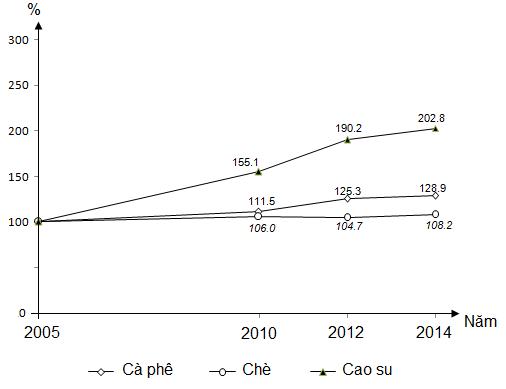 Nội dung nào sau đây phù hợp với biểu đồ bên?A. Cơ cấu diện tích gieo trồng một số cây công nghiệp lâu năm của nước ta.B. Sự chuyển dịch cơ cấu diện tích gieo trồng cây công nghiệp lâu năm của nước ta.C. Tốc độ tăng trưởng diện tích gieo trồng một số cây công nghiệp lâu năm của nước ta.D. Quy mô diện tích gieo trồng một số cây công nghiệp lâu năm của nước ta.Câu 2. Biểu đồ dưới đây thể hiện nội dung nào?Sự thay đổi diện tích, sản lượng và năng suất lúa nước ta giai đoạn 1995-2013.Sự chuyển dịch cơ cấu diện tích, sản lượng và năng suất lúa nước ta.Sự gia tăng diện tích, sản lượng và năng suất lúa nước ta giai đoạn 1995-2013.Tốc độ tăng trưởng diện tích, sản lượng và năng suất lúa nước ta giai đoạn 1995-2013.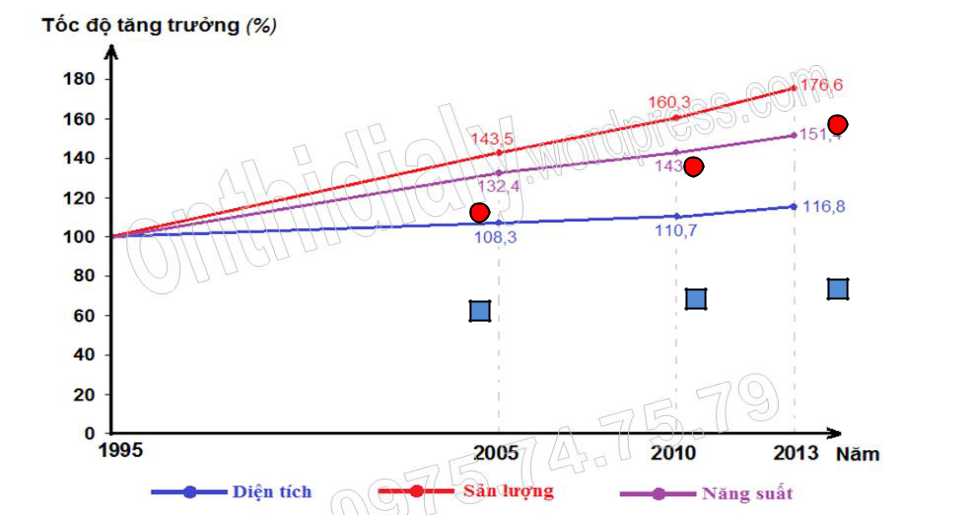 Câu 3.Cho biểu đồ: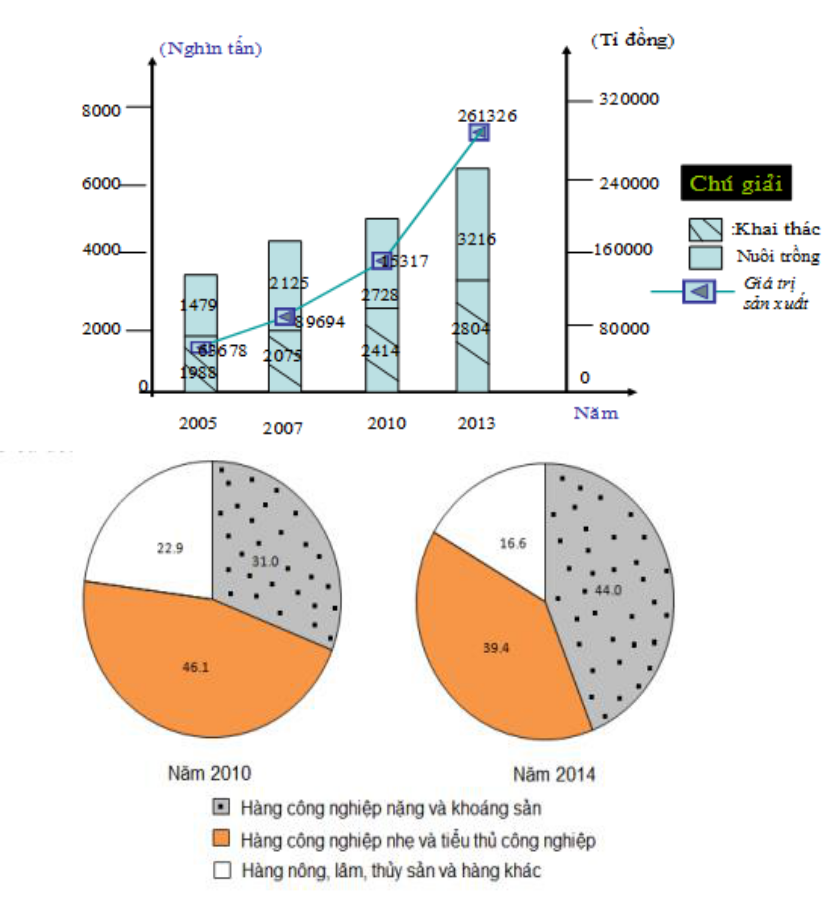 Biểu đồ thể hiện nội dung nào sau đây?Tình hình phát triển ngành thủy sản của nước ta giai đoạn 2005-2013.Tốc độ phát triển ngành thủy sản của nước ta giai đoạn 2005-2013.Quy mô phát triển ngành thủy sản của nước ta giai đoạn 2005-2013.Cơ cấu phát triển ngành thủy sản của nước ta giai đoạn 2005-2013.Câu 4. Cho BSL: Diện tích gieo trồng cây công nghiệp lâu năm, năm 2005 (Đơn vị: nghìn ha)Nhận xét nào sau đây không đúng khi nói về cơ cấu diện tích gieo trồng cây công nghiệp lâu năm của cả nước, Trung du và miền núi Bắc Bộ và Tây Nguyên năm 2005?Diện tích cây chè luôn chiếm tỉ trọng cao nhất.Diện tích gieo trồng cây cà phê ở Tây Nguyên chiếm tỉ trọng cao nhất.Diện tích gieo trồng cây công nghiệp lâu năm ở Tây Nguyên chiếm tỉ trọng cao hơn diện tích gieo trồng cây công nghiệp lâu năm vùng Trung du và miền núi Bắc Bộ.Tỉ trọng gieo trồng cây cao su ở Trung du và miền núi Bắc Bộ là 0%.Để thể hiện quy mô và cơ cấu diện tích các loại cây trồng qua các năm, biểu đồ nào sau đây thích hợp nhất?A. Biểu đồ miền. B. Biểu đồ đường. C. Biểu đồ cột. D. Biểu đồ tròn. Câu 5. Cho BSL: Cơ cấu GDP phân theo nhóm ngành kinh tế ở nước ta, giai đoạn 1990 – 2005 (%)Để thể hiện sự chuyển dịch cơ cấu GDP phân theo nhóm ngành kinh tế của nước ta từ năm 2010 đến năm 2013, biểu đồ nào sau đây là thích hợp nhấtA. Biểu đồ tròn.	B. Biểu đồ cột	C. Biểu đồ đường.	D. Biểu đồ miền.Để thể hiện cơ cấu GDP phân theo nhóm ngành kinh tế của nước ta năm 2010 và 2013 thì biểu đồ nào sau đây là thích hợp nhấtNgành20002005Nông nghiệp129 140,5183 342,4Lâm nghiệp7673,99496,2Thủy sản26498,963549,2Loại câyCả nướcTrung du và miền núi Bắc BộTây NguyênCây công nghiệp lâu năm1633.691.0634.3Cà phê497.43,3445.4Chè122.580,027.0Cao su482.7-109.4Cây khác531.07,752.5Câu 5. Cho BSL: Diện tích các loại cây trồng phân theo nhóm cây (Đơn vị: nghìn ha)Câu 5. Cho BSL: Diện tích các loại cây trồng phân theo nhóm cây (Đơn vị: nghìn ha)Câu 5. Cho BSL: Diện tích các loại cây trồng phân theo nhóm cây (Đơn vị: nghìn ha)Câu 5. Cho BSL: Diện tích các loại cây trồng phân theo nhóm cây (Đơn vị: nghìn ha)Câu 5. Cho BSL: Diện tích các loại cây trồng phân theo nhóm cây (Đơn vị: nghìn ha)Câu 5. Cho BSL: Diện tích các loại cây trồng phân theo nhóm cây (Đơn vị: nghìn ha)Câu 5. Cho BSL: Diện tích các loại cây trồng phân theo nhóm cây (Đơn vị: nghìn ha)Câu 5. Cho BSL: Diện tích các loại cây trồng phân theo nhóm cây (Đơn vị: nghìn ha)NămTổng sốCây hàng nămCây ăn quảCây công nghiệp lâu năm200513287108197671643201014061112417802011201414809116657992134NămTổng sốNông, lâm nghiệpCông nghiệpDịch vụNămTổng sốvà thuỷ sảnvà xây dựngDịch vụvà thuỷ sảnvà xây dựng201010021,036,742,2201110022,136,441,5201210021,337,341,4201310020,036,943,1A. Biểu đồ tròn.B. Biểu đồ cộtC. Biểu đồ đường.D. Biểu đồ miền.